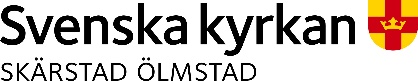 Arbetsordning för kyrkofullmäktige i Skärstad-Ölmstad församlingOrdförande1 § Det år då ordinarie direkta kyrkoval ägt rum väljer de nyvalda kyrkofullmäktigebland ledamöterna en ordförande samt en vice ordförande (presidium).Presidiet väljs för samma tid som övriga ledamöter.2 § Tills presidievalen har förrättats, tjänstgör som ordförande den som har varit ledamoti kyrkofullmäktige längst tid (ålderspresidenten).Om flera ledamöter har lika lång tjänstgöringstid ska den äldste av dem varaålderspresident.Tid och plats för sammanträden3 § Vid årets sista sammanträde beslutar fullmäktige när ordinarie sammanträden ska hållas under det följande året.4 § Om det föreligger särskilda skäl för det, får ordföranden, efter samråd med viceordföranden, ställa in ett sammanträde eller ändra dagen eller tiden för sammanträdet.Om ordföranden beslutar att ett sammanträde ska ställas in eller att dagen eller tiden förett sammanträde ska ändras, låter ordföranden snarast underrätta varje ledamot och ersättare om beslutet. Uppgift om beslutet ska snarast och minst en vecka före den bestämda sammanträdesdagen anslås på församlingens anslagstavla.5 § Kyrkofullmäktige sammanträder iLandsjökyrkan, Kaxholmen.Ordföranden får efter samråd med vice ordförandena bestämma en annan plats för ett visstsammanträde.Förlängning av sammanträde och fortsatt sammanträde6 § Om kyrkofullmäktige inte hinner slutföra ett sammanträde på den utsatta sammanträdesdagen, kan kyrkofullmäktige besluta att avbryta sammanträdet och hålla fortsatt sammanträde en senare dag för att behandla de ärenden som återstår. I ett sådantfall beslutar kyrkofullmäktige genast, när och var sammanträdet ska fortsätta.Om kyrkofullmäktige beslutar att hålla fortsatt sammanträde, utfärdar ordföranden en kungörelse om det fortsatta sammanträdet på vanligt sätt.Om sammanträdet ska fortsätta inom en vecka, behöver någon kungörelse inte utfärdas. Iett sådant fall låter ordföranden underrätta de ledamöter och ersättare som inte är närvarande när sammanträdet avbryts om tiden och platsen för det fortsatta sammanträdet.Handlingar till sammanträdena7 § Kyrkorådets förslag till beslut eller yttranden ide ärenden som tagits in i kungörelsen bör tillställas varje ledamot och ersättare föresammanträdet.Ordföranden bestämmer i vilken omfattning övriga handlingar i ett ärende ska tillställasledamöter och ersättare för sammanträdet.Frågor enligt 3 kap. 38 § kyrkoordningen bör tillställas samtliga ledamöter och ersättareföre det sammanträde vid vilket de avses bli ställda.Anmälan av hinder för tjänstgöring och inkallande av ersättare8 § En ledamot som är hindrad att delta i ett helt sammanträde eller i en del av ettsammanträde ska snarast anmäla detta till kyrkofullmäktiges sekreterare. Samtliga ersättare kallas regelmässigt till kyrkofullmäktiges sammanträden. 9 § Om en ledamot utan föregående anmälan uteblir från ett sammanträde eller hinderuppkommer för en ledamot att vidare delta i ett pågående sammanträde kallar ordföranden in den ersättare som är tillgänglig och står i tur att tjänstgöra.10 § Det som sagts om ledamot i 8 och 9 § § gäller också för ersättare som kallats tilltjänstgöring.11 § Ordföranden bestämmer när en ledamot eller en ersättare ska träda in och tjänstgöraunder ett pågående sammanträde. Endast om det föreligger särskilda skäl bör inträde ske under pågående handläggning av ett ärende.Upprop12 § En uppropslista som utvisar de ledamöter och ersättare som tjänstgör ska finnastillgänglig under hela sammanträdet.I början av varje sammanträde låter ordföranden förrätta upprop enligt uppropslistan.Upprop förrättas också i början av varje ny sammanträdesdag, vid fortsatt sammanträdeeller i övrigt när ordförande anser att det behövs.Protokolljusterare13 § Ordföranden bestämmer tiden och platsen för justeringen av protokollet frånsammanträdet.Sedan uppropet har förrättats enligt 12 §, väljer kyrkofullmäktige två ledamöter atttillsammans med ordföranden justera protokollet från sammanträdet och att iförekommande fall biträda ordföranden vid röstsammanräkningar.Yttranderätt vid sammanträden14 § Ordföranden och vice ordföranden i kyrkorådet vars verksamhetsområde ett ärende berör får delta i överläggningen i ärendet.15 § Revisorerna får delta i överläggningen när kyrkofullmäktige behandlar revisionsberättelsen och årsredovisningen.Revisorerna får också delta i överläggningen, när kyrkofullmäktige behandlar ett ärende som berör revisorernas egen förvaltning.16 § Kyrkokamreren får delta i överläggningen i alla ärenden.Talarordning vid sammanträden17 § Den som har rätt att delta i kyrkofullmäktiges överläggningar får ordet i den ordning i vilken han eller hon anmält sig och blivit uppropad.Han eller hon har också rätt till ett genmäle med anledning av vad en talare anfört. Inlägget görs omedelbart efter den talare som har ordet då begäran om att få göra inlägget framställs.Om någon i sitt yttrande skulle avlägsna sig från ämnet och inte efter tillsägelse av ordföranden rättar sig får ordföranden ta ifrån denne ordet. I övrigt får ingen avbryta en talare under hans anförande.Yrkanden18 § När kyrkofullmäktige har förklarat överläggningen i ett ärende avslutad, gårordföranden igenom de yrkanden som har framställts under överläggningen och kontrollerar att de har uppfattats rätt.Ordföranden befäster genomgången med ett klubbslag. Därefter får inte något yrkandeändras eller återtas, om inte kyrkofullmäktige enhälligt beslutar medge det.Om ordföranden anser att det behövs ska den ledamot som har framställt ett yrkande avfatta det skriftligt.Omröstningar19 § När omröstningar genomförs, biträds ordföranden av den ledamot som har utsetts att justera protokollet.Omröstningarna genomförs så, att ledamöterna avger sina röster efter upprop. Uppropet sker enligt uppropslistan.Ordföranden avger alltid sin röst sist.Sedan omröstningen har avslutats, befäster ordföranden detta med ett klubbslag. Därefter får inte någon ledamot avge sin röst. En ledamot får inte heller ändra eller återta en avgiven röst efter klubbslaget.Om oenighet uppstår om resultatet av en öppen omröstning, ska den nya omröstningen genomföras omedelbart.20 § En valsedel som avlämnas vid en sluten omröstning ska uppta så många namn somvalet avser samt vara omärkt, enkel och sluten.En valsedel är ogiltig1. om den upptar namnet på någon som inte valbar,2. om den upptar flera eller färre namn än det antal som ska väljas,3. om den upptar ett namn som inte klart utvisar vem som avses.Det som sagts nu gäller inte vid val som sker med tillämpning av proportionellt valsätt. För sådana val finnas särskilda föreskrifter i 39 kap. kyrkoordningen.Motioner21 § En motion ska vara skriftlig och egenhändigt undertecknad av en eller fleraledamöter.Ämnen av olika slag får inte tas upp i samma motion.En motion väcks genom att den ges in till församlingsexpeditionenEn motion får också lämnas vid ett sammanträde med kyrkofullmäktige.En ersättare får väcka en motion bara när ersättaren tjänstgör som ledamot vid ettsammanträde.Frågor22 § En fråga ska vara skriftlig och egenhändigt undertecknad av en ledamot.Den bör ges in till kyrkofullmäktiges ordförande eller sekreterare senast5 dagar före det sammanträde vid vilket ledamoten avser att ställa den.Frågan bör besvaras under det sammanträde då den ställdes.Valberedning23 § På det första sammanträdet med nyvalda kyrkofullmäktige väljer fullmäktige en valberedning för den löpande mandatperioden.Valberedningen består av5 ledamöter Bland ledamöterna väljer kyrkofullmäktige vid samma tillfälle en ordförande och en vice ordförande för den tid som de har valts att vara ledamöter.Valberedningen ska lägga fram förslag i alla valärenden som kyrkofullmäktige skabehandla med undantag av valen av kyrkofullmäktiges presidium, valberedning eller fyllnadsval som inte är ordförandeval.Kyrkofullmäktige kan dock besluta att förrätta även ett annat val utan föregåendeberedning.Valberedningen bestämmer själv sina arbetsformer.Justering av protokollet24 § Protokollet justeras av ordföranden och två ledamöter.Om två eller flera ledamöter har fungerat som ordförande under ett sammanträde, justerarvarje ordförande de paragrafer i protokollet som redovisar de delar av förhandlingarna som ordföranden har lett.Kyrkofullmäktige får besluta att en paragraf i protokollet ska justeras omedelbart.Paragrafen ska i sådant fall redovisas skriftligt, innan fullmäktige justerar den.Expediering m.m.25 § Kyrkorådet och församlingens revisorer ska alltid tillställas hela protokollet.Utdrag ur protokollet ska dessutom tillställas andra organ och personer som berörs av besluten i protokollet.Ordföranden undertecknar och sekreteraren kontrasignerar kyrkofullmäktiges skrivelseroch de andra handlingar som upprättas i fullmäktiges namn, om inte fullmäktige beslutarannat.